2014–2020 metų Europos Sąjungos fondų investicijų veiksmų programos 1 prioriteto „Mokslinių tyrimų, eksperimentinės plėtros ir inovacijų skatinimas“ 01.2.2-MITA-K-702 priemonės „MTEP rezultatų komercinimo ir tarptautiškumo skatinimas“ projektų finansavimo sąlygų aprašo Nr. 56 priedas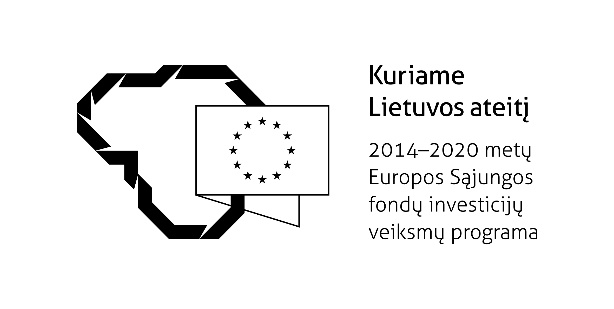 (Dotacijos sutarties forma)DOTACIJOS SUTARTIS ___________ Nr. _______ (Įrašomas projekto kodas)(data)            (numeris)Mokslo, inovacijų ir technologijų agentūra (toliau – įgyvendinančioji institucija), atstovaujamas (-a) 	, veikiančio (-ios)pagal ______________________________ , ir		(atstovavimo pagrindas)	(projekto vykdytojo pavadinimas)(toliau – projekto vykdytojas), atstovaujamas (-a) 	, veikiančio (-ios)pagal 	, toliau – Šalys, sudaro šią dotacijos sutartį	(atstovavimo pagrindas)(toliau – Sutartis).1.	Sutarties dalykas1.1.	Sutartyje yra nustatoma iš Europos Sąjungos (toliau – ES) struktūrinių fondų lėšų bendrai finansuojamo projekto _______________________________(nurodomas projekto pavadinimas) (toliau – projektas), finansuojamo pagal 01.2.2-MITA-K-702 priemonę „MTEP rezultatų komercinimo ir tarptautiškumo skatinimas“, finansavimo tvarka ir sąlygos.2.	Sutarties šalių teisės ir įsipareigojimai2.1.	Projekto vykdytojas įgyvendindamas projektą įsipareigoja pasiekti Sutarties 1 priede nurodytą projekto tikslą, uždavinius ir rezultatus. 2.2.	Projektas finansuojamas vadovaujantis 2014–2020 metų Europos Sąjungos fondų investicijų veiksmų programos 1 prioriteto „Mokslinių tyrimų, eksperimentinės plėtros ir inovacijų skatinimas“ 01.2.2-MITA-K-702 priemonės „MTEP rezultatų komercinimo ir tarptautiškumo skatinimas“ projektų finansavimo sąlygų apraše Nr. 5, patvirtintame Lietuvos Respublikos švietimo ir mokslo ministro 201_ m. _______d. įsakymu Nr.__________, Projektų administravimo ir finansavimo taisyklėse, patvirtintose Lietuvos Respublikos finansų ministro 2014 m. spalio 8 d. įsakymu Nr. 1K-316 (toliau – Projektų taisyklės), taip pat vėlesniuose jų pakeitimuose ir Sutarties sąlygose nustatyta tvarka. 2.3.	Šalys susitaria, kad, vadovaujantis Duomenų teikimo per Iš Europos Sąjungos struktūrinių fondų lėšų bendrai finansuojamų projektų duomenų mainų svetainę tvarkos aprašu (Projektų administravimo ir finansavimo taisyklių 1 priedas) (toliau – Duomenų teikimo tvarkos aprašas), per Iš Europos Sąjungos struktūrinių fondų lėšų bendrai finansuojamų projektų duomenų mainų svetainę (toliau – DMS), jeigu įdiegtos tokios funkcinės galimybės, yra vykdomi Sutarties keitimai ir Sutarties nutraukimas, siunčiami šalių vienos kitai pranešimai (įskaitant sprendimus dėl nustatytų pažeidimų, lėšų grąžinimo, papildomo finansavimo skyrimo, sutaupytų lėšų panaudojimo, mokėjimo prašymo patvirtinimo, projekto išlaidų pripažinimo netinkamomis finansuoti, ataskaitos po projekto finansavimo pabaigos patvirtinimo, viešųjų pirkimų tinkamumo, patikros vietoje organizavimo ir rekomendacijų, pradėtos Sutarties nutraukimo procedūros, bet neapsiribojant šiais sprendimais) ir projekto vykdytojo teikiami dokumentai3.	Projektui skirtos finansavimo lėšos3.1.	Didžiausia galima projekto tinkamų finansuoti išlaidų suma (toliau – tinkamos finansuoti išlaidos) – _______ (skliaustuose nurodoma suma žodžiais). 3.2.	Projekto vykdytojui skiriama iki ______ (skliaustuose nurodoma suma žodžiais) projekto finansavimo lėšų Sutarties 3.1 papunktyje nurodytoms projekto tinkamoms finansuoti išlaidoms apmokėti. 3.3.	Projekto vykdytojas įsipareigoja iš savo ir (arba) partnerio (-ių) lėšų apmokėti Sutarties 3.1 papunktyje nurodytas projekto tinkamas finansuoti išlaidas, kurios nėra apmokamos 3.2 papunktyje nurodytomis lėšomis, ir visas tinkamumo finansuoti reikalavimų neatitinkančias projekto išlaidas. 3.4.	Jei Sutarties sąlygų 3.1 ir 3.2 papunkčiuose nurodytos sumos skaičiais neatitinka sumų žodžiais, teisinga laikoma suma žodžiais.4.	Projekto veiklų įgyvendinimo pradžia ir pabaiga4.1.	Visos projekto veiklos turi būti įvykdytos per laikotarpį nuo projekto veiklų įgyvendinimo pradžios iki projekto veiklų įgyvendinimo pabaigos, kurių datos nurodytos Sutarties 1 priedo 5.1 ir 5.2 papunkčiuose. 4.2.	Visos su projekto įgyvendinimu susijusios tinkamos finansuoti išlaidos turi būti patirtos ir apmokėtos nuo Sutarties 1 priede nurodytos projekto veiklų įgyvendinimo pradžios iki galutinio mokėjimo prašymo pateikimo termino pabaigos arba iki projekto veiklų įgyvendinimo pabaigos.5.	Mokėjimai5.1.	Projekto išlaidos apmokamos išlaidų kompensavimo būdu (įskaitant supaprastintą išlaidų apmokėjimą), kaip nurodyta Sutarties 2 priedo 1.4 papunktyje.5.2. Projekto vykdytojui gali būti išmokamas avansas, kurio didžiausias galimas dydis 30 procentų projektui įgyvendinti skirtos projekto finansavimo lėšų sumos.5.3. Avansas išmokamas per 14 dienų projekto vykdytojui pateikus avanso mokėjimo prašymą, kurio forma nustatyta Projektų administravimo ir finansavimo taisyklių, patvirtintų Lietuvos Respublikos finansų ministro 2014 m. spalio 8 d. įsakymu Nr. 1K-316 „Dėl Projektų administravimo ir finansavimo taisyklių patvirtinimo“, 5 priede. 5.4. Projekto vykdytojas ne vėliau kaip per 14 dienų nuo Sutarties pasirašymo dienos įgyvendinančiajai institucijai turi pateikti mokėjimo prašymų teikimo grafiką.5.5. Projekto vykdytojas mokėjimo prašymus įgyvendinančiajai institucijai teikia ne vėliau, nei nustatyta su įgyvendinančiąja institucija suderintame mokėjimo prašymų teikimo grafike. Galutinis mokėjimo prašymas teikiamas iki Sutarties 2 priedo 1.3 papunktyje nurodyto termino. 5.6. Projekto vykdytojas įgyvendinančiajai institucijai teikia projekto tinkamų finansuoti išlaidų patvirtinimo dokumentus, nurodytus Sutarties 2 priedo 1.4.2 papunktyje. 5.7. Projekto vykdytojas įsipareigoja turėti kredito įstaigoje atskirą sąskaitą projektui skiriamoms finansavimo lėšoms. (Toliau nurodoma, jei projekto vykdytoja yra biudžetinė įstaiga.) Jei projekto vykdytojas kredito įstaigos sąskaitoje laiko daugiau nei vienam iš ES struktūrinių fondų lėšų finansuojamam projektui skiriamas lėšas, jis įsipareigoja užtikrinti atskirų projektų lėšų apskaitos atskyrimą.5.8. Projekto išlaidoms apmokėti taikomas supaprastintas išlaidų apmokėjimas taip, kaip nurodyta Sutarties 2 priedo 1.4 papunktyje.  Papildomai ministerija turi teisę keisti nustatytus supaprastintai apmokamų išlaidų dydžius ir jų taikymo sąlygas projekto įgyvendinimo metu, jei paaiškėja, kad jie buvo netinkamai nustatyti. Tokiu atveju patikslintas dydis ar jo taikymo sąlygos taikomi projekto veiksmų, vykdomų nuo dydžio ar jo taikymo sąlygų patikslinimo įsigaliojimo dienos, išlaidoms apmokėti.6.	Kitos sąlygos6.1.	Projekto vykdytojas privalo saugoti su projekto įgyvendinimu susijusius dokumentus ne trumpiau kaip iki Sutarties 1 priedo 7.2 papunktyje nurodytos datos. Įgyvendinančiosios institucijos sprendimu šis terminas gali būti pratęstas Projektų administravimo ir finansavimo taisyklių 42 skirsnyje nurodyta tvarka. Projekto įgyvendinimo metu ir 5 metus po projekto finansavimo pabaigos projekto vykdytojas įgyvendinančiosios institucijos prašymu privalo teikti su projektu susijusius duomenis.6.2.	(Nurodoma, jeigu skiriamos finansavimo lėšos netinkamam PVM finansuoti.) Projekto netinkamo finansuoti pridėtinės vertės mokesčio (toliau – PVM) suma, kuri tenka skiriamų finansavimo lėšų daliai ir kurią įgyvendinančioji institucija pripažino netinkama finansuoti dėl to, kad vertindama PVM tinkamumą finansuoti negalėjo nustatyti, kurios projekto PVM dalies nėra galimybės įtraukti į atskaitą Lietuvos Respublikos pridėtinės vertės mokesčio įstatymo VII skyriuje nustatyta tvarka, apmokama vadovaujantis Iš Europos Sąjungos fondų ir Europos investicijų banko lėšų bendrai finansuojamų projektų netinkamo finansuoti pridėtinės vertės mokesčio apmokėjimo tvarkos aprašu, patvirtintu Lietuvos Respublikos finansų ministro 2010 m. birželio 22 d. įsakymu Nr. 1K-203, neviršijant šios Sutarties 2 priedo 6.2 papunktyje nustatytos sumos.6.3. Projekto vykdytojas patvirtina, kad yra informuotas, kad informacija apie jį, kaip paraiškėją, trumpas projekto aprašymas, paraiškos kodas ir prašomų skirti finansavimo lėšų suma bus skelbiami svetainėje www.esinvesticijos.lt.6.4. (Nurodomos kitos Sutarties sąlygos, jeigu įgyvendinančioji institucija paraiškos vertinimo metu nustato riziką, kuriai valdyti reikalinga numatyti papildomas Sutarties sąlygas, taip pat papildomi reikalavimai po projekto finansavimo pabaigos (tokiu atveju pildomas Sutartis 1 priedo 7.3 papunktis) ir kt.).7.	Baigiamosios nuostatos7.1.	Sutartis įsigalioja nuo to momento, kai ją pasirašo abi Sutarties Šalys, ir galioja tol, kol Šalys įvykdo visus savo įsipareigojimus pagal šią Sutartį arba Sutartis nutraukiama.7.2.	Sutartis sudaryta dviem vienodą teisinę galią turinčiais egzemplioriais, po vieną kiekvienai Šaliai. 7.3.	Sutartis vykdoma vadovaujantis Lietuvos Respublikos ir ES teisės aktais. Šalių ginčai, kilę dėl jos vykdymo, sprendžiami teisme Lietuvos Respublikos įstatymų nustatyta tvarka.7.4.	Šalys privalo viena kitą informuoti apie tai, kad pasikeitė jų adresas, elektroninio pašto adresas ar kiti kontaktiniai duomenys, kuriuos viena kitai nurodė šioje Sutartyje ir Duomenų teikimo tvarkos apraše nustatyta tvarka. Šalis, neįvykdžiusi šio reikalavimo, negali pareikšti pretenzijų ar atsikirtimų, kad kitos Šalies veiksmai, atlikti pagal naujausius jai žinomus duomenis, neatitinka Sutarties sąlygų arba ji negavo pranešimų, kurie buvo siųsti pagal šiuos duomenis. 7.5.	Įgyvendinančiosios institucijos adresas ir rekvizitai:7.6.	Projekto vykdytojo adresas ir rekvizitai nurodyti Sutarties 1 priedo 1 punkte.8.	Sutarties priedai8.1.	1 priedas. Projekto aprašymas. 8.2.	2 priedas. Finansavimo sąlygos. 8.3. (Nurodomi kiti Sutarties priedai).Pastaba. Sutarties 1 ir 2 priedai rengiami pagal Projektų administravimo ir finansavimo taisyklių 4 priedo „Iš Europos Sąjungos struktūrinių fondų lėšų bendrai finansuojamo projekto sutarties formos“ 1 ir 2 priedų formas. Įgyvendinančioji institucija, atsižvelgdama į visuotinės dotacijos priemonės specifiką ir kartu su projektų finansavimo sąlygų aprašu tvirtinamą dotacijos paraiškos formą, į Sutarties priedus gali neįtraukti visų nurodytose formose pateikiamų klausimų, išskyrus 1 priedo 1 punkto ir 4.1–4.2, 5.1–5.2 papunkčių klausimus, taip pat 2 priedo 4 klausimą. Siekiant išlaikyti vientisumą su Europos Sąjungos struktūrinės paramos kompiuterinės informacinės valdymo ir priežiūros sistemos (SFMIS) formomis, rekomenduojama nekeisti pateiktos priedų punktų numeracijos. Jei įgyvendinančioji institucija keičia Sutarties priedų punktų numeraciją, ji turi atitinkamai patikslinti Sutartyje pateiktas nuorodas į Sutarties priedų punktų numerius. Įgyvendinančioji institucija gali nerengti Sutarties priedų, jei šią informaciją nurodo konkrečiuose Sutarties punktuose.9. Šalių parašai________________________Iš Europos Sąjungos struktūrinių fondų lėšų bendrai finansuojamo projekto Nr. __________ „_________________“ Dotacijos sutarties1 priedasPROJEKTO APRAŠYMAS(Elektroninėje formoje pildomų laukų išdėstymo tvarka nebūtinai atitinka šiame Projektų administravimo ir finansavimo taisyklių priede nurodytą laukų išdėstymo tvarką.)1. Informacija apie projekto vykdytoją(Automatiškai įkeliama informacija, nurodyta paraiškoje. Įkelta informacija gali būti tikslinama.)2. Informacija apie partnerį (-ius)(Automatiškai įkeliama informacija, nurodyta paraiškoje. Įkelta informacija gali būti tikslinama.)2.2. Partneriai:3. Projekto veiklos teritorija(Automatiškai įkeliama informacija, nurodyta paraiškoje. Informacija gali būti tikslinama.)3.1. Apskritis, savivaldybė, kuriai tenka didžioji dalis projekto lėšų:3.2. Kita (-os) savivaldybė (-ės), kuriai (-ioms) tenka dalis projekto lėšų:4. Projekto aprašymas(Automatiškai įkeliama informacija, nurodyta paraiškoje. Įkelta informacija gali būti tikslinama.)5. Projekto loginis pagrindimas(Automatiškai įkeliama informacija, nurodyta paraiškoje. Įkelta informacija gali būti tikslinama.) 6. Stebėsenos rodikliai(Automatiškai įkeliama informacija, nurodyta paraiškoje. Įkelta informacija gali būti tikslinama.)7. Reikalavimai po projekto finansavimo pabaigos7.3. Papildomi reikalavimai po projekto finansavimo pabaigos8. Informavimas apie projektą (Automatiškai įkeliamos tik paraiškoje pažymėtos informavimo priemonės. Įkelta informacija gali būti tikslinama.)__________Iš Europos Sąjungos struktūrinių fondų lėšų bendrai finansuojamo projekto Nr. __________ „_________________“ Dotacijos sutarties2 priedasFINANSAVIMO SĄLYGOS(Elektroninėje formoje pildomų laukų išdėstymo tvarka nebūtinai atitinka šiame Projektų administravimo ir finansavimo taisyklių priede nurodytą laukų išdėstymo tvarką.)1.4.2. * Įgyvendinančioji institucija turi teisę paprašyti papildomų dokumentų, jeigu pateiktų rezultato pasiekimo įrodymo dokumentų neužtenka rezultato pasiekimui įvertinti.3. Projekto biudžetas(1–5 skilčių informacija automatiškai įkeliama iš paraiškos biudžeto, išskyrus informaciją apie antro lygio fizinius rodiklius. Informacija gali būti tikslinama. 6–7 skiltis pildo įgyvendinančioji institucija.)(eurais)** 6 stulpelis pildomas tik esant skirtingai projekto finansuojamajai daliai pagal skirtingas biudžeto eilutes. 4. Projekto tinkamų finansuoti išlaidų finansavimo šaltiniai(Automatiškai įkeliama informacija, nurodyta paraiškoje, išskyrus 1.1–1.2 eilutėse pateikiamą informaciją.)(eurais)5. Tinkamumo finansuoti reikalavimų neatitinkančių išlaidų detalizavimas (netaikoma)6. Pridėtinės vertės mokesčio (toliau – PVM) tinkamumas finansuoti6.2. Mišrus PVM, kurį galima kompensuoti iš Lietuvos Respublikos valstybės biudžeto finansų ministro nustatyta tvarka(Papunktis pildomas, jeigu pagal Sutartį skiriamos finansavimo lėšos netinkamam PVM finansuoti. Jeigu finansavimo lėšos skiriamos pasirašius Sutartį, papunktis pildomas keičiant Sutartį.)_____________Įgyvendinančioji institucijaJuridinio asmens kodasAdresasPašto kodasTelefonas El. paštas9.1. Įgyvendinančiosios institucijos atstovas9.2. Projekto vykdytojas arba projekto vykdytojo atstovas(pareigos)(pareigos, jeigu galima nurodyti)(parašas)(parašas)(vardas ir pavardė)(vardas ir pavardė)Projekto vykdytojo rekvizitai:Projekto vykdytojo rekvizitai:Projekto vykdytojo pavadinimas / vardas ir pavardėProjekto vykdytojo kodasAdresas: Adresas: GatvėNamo numerisPašto kodasMiestas / rajonasŠalisTelefono numerisEl. pašto adresasProjekto vykdytojas arba jo įgaliotas asmuo: Projekto vykdytojas arba jo įgaliotas asmuo: Vardas ir pavardėPareigosUž projektą atsakingas asmuo:Už projektą atsakingas asmuo:Vardas ir pavardėPareigosTelefono numerisEl. pašto adresas2.1. Ar projektas įgyvendinamas kartu su partneriu (-iais)?□ taip □ ne(Jeigu pažymima „ne“, toliau informacija apie partnerį (-ius) nepildoma.)Eil. Nr.Užsienyje registruotas juridinis asmuo / užsienio pilietisPartnerio pavadinimas / vardas ir pavardėPartnerio kodasTelefono numerisEl. pašto adresasAdresas Adresas Adresas Adresas Eil. Nr.Užsienyje registruotas juridinis asmuo / užsienio pilietisPartnerio pavadinimas / vardas ir pavardėPartnerio kodasTelefono numerisEl. pašto adresasgatvėnamo numerisMiestas / rajonasšalisApskritisSavivaldybėSeniūnijų grupė (-s)Visos savivaldybės□Nurodytos savivaldybės(Automatiškai įkeliamos tik paraiškoje pažymėtos savivaldybės. Galima tikslinti sąrašą, pasirenkant „pridėti“.)3.3. Projekto įgyvendinimo vieta 1. □ Projektas ar jo dalis įgyvendinami kitoje ES valstybėje narėje (ne Lietuvos Respublikoje)2. □ Projektas ar jo dalis įgyvendinami už ES teritorijos ribų4.1. Projekto poreikis. Pasirinkto sprendimo ir numatomo rezultato aprašymas4.2. Projekto santrauka (skelbiama viešai)4.3. Planuojamas projekto rezultatų naudojimas po projekto pabaigos5.1. Projekto veiklų įgyvendinimo pradžia□ Projekto veiklų įgyvendinimo pradžios data yra Sutarties įsigaliojimo data□ 0000-00-00 (pasirinkus šį lauką, įrašoma konkreti data, kai veiklos pradedamos iki Sutarties įsigaliojimo)5.2. Projekto veiklų įgyvendinimo pabaiga0000-00-00 (Automatiškai įrašoma 5.3 papunkčio lentelėje nurodyta vėliausiai pasibaigiančios veiklos pabaigos data, nurodant atitinkamo mėnesio paskutinę dieną. Laukas redaguojamas.)5.3. Projekto tikslas:5.3. Projekto tikslas:5.3. Projekto tikslas:UždavinioNr.UždavinysVeiklosNr.VeiklaPriemonės Nr.Pradėta iki Sutarties pasirašymoMetai ir mėnuo, kai pradedama vykdyti veiklaMetai ir mėnuo, kai baigiama vykdyti veikla Fizinio rodiklio Nr.Fizinio rodiklio pavadinimasFizinio rodiklio matavimo vnt.Fizinio rodiklio matavimo vnt.Fizinio rodiklio siekiama reikšmėFizinio rodiklio siekiama reikšmėBiudžeto išlaidų kategorija 11.1Pildoma, jeigu projektas įgyvendinamas pagal jungtinę priemonę (toliau – JP).Nurodoma, ar konkreti veikla (įskaitant reikiamus pirkimus) vykdoma arba planuojama pradėti vykdyti iki Sutarties pasirašymo.Pasirenka-ma reikšmė „Taip“ arba „Ne“.1.1.1Aprašymas (Įkeliama iš paraiškos dalies „Projekto loginis pagrindimas“. Laukai redaguojami). Simbolių skaičius – 10 000Aprašymas (Įkeliama iš paraiškos dalies „Projekto loginis pagrindimas“. Laukai redaguojami). Simbolių skaičius – 10 000Aprašymas (Įkeliama iš paraiškos dalies „Projekto loginis pagrindimas“. Laukai redaguojami). Simbolių skaičius – 10 000Aprašymas (Įkeliama iš paraiškos dalies „Projekto loginis pagrindimas“. Laukai redaguojami). Simbolių skaičius – 10 000Aprašymas (Įkeliama iš paraiškos dalies „Projekto loginis pagrindimas“. Laukai redaguojami). Simbolių skaičius – 10 000Aprašymas (Įkeliama iš paraiškos dalies „Projekto loginis pagrindimas“. Laukai redaguojami). Simbolių skaičius – 10 000Aprašymas (Įkeliama iš paraiškos dalies „Projekto loginis pagrindimas“. Laukai redaguojami). Simbolių skaičius – 10 000Aprašymas (Įkeliama iš paraiškos dalies „Projekto loginis pagrindimas“. Laukai redaguojami). Simbolių skaičius – 10 000Aprašymas (Įkeliama iš paraiškos dalies „Projekto loginis pagrindimas“. Laukai redaguojami). Simbolių skaičius – 10 000Aprašymas (Įkeliama iš paraiškos dalies „Projekto loginis pagrindimas“. Laukai redaguojami). Simbolių skaičius – 10 000Aprašymas (Įkeliama iš paraiškos dalies „Projekto loginis pagrindimas“. Laukai redaguojami). Simbolių skaičius – 10 000Aprašymas (Įkeliama iš paraiškos dalies „Projekto loginis pagrindimas“. Laukai redaguojami). Simbolių skaičius – 10 000Aprašymas (Įkeliama iš paraiškos dalies „Projekto loginis pagrindimas“. Laukai redaguojami). Simbolių skaičius – 10 000Aprašymas (Įkeliama iš paraiškos dalies „Projekto loginis pagrindimas“. Laukai redaguojami). Simbolių skaičius – 10 000Aprašymas (Įkeliama iš paraiškos dalies „Projekto loginis pagrindimas“. Laukai redaguojami). Simbolių skaičius – 10 000Iš paraiškos 7 punkto „Projekto biudžetas“ automatiškai perkeliami antro lygio fiziniai rodikliai (numeris, pavadinimas, matavimo vienetai, siektina reikšmė). Laukai koreguojami, t. y. įgyvendinančioji institucija gali nuspręsti antro lygio fizinių rodiklių neperkelti į Sutartį, jeigu jie nėra būtini Sutarties įgyvendinimo stebėsenai:Iš paraiškos 7 punkto „Projekto biudžetas“ automatiškai perkeliami antro lygio fiziniai rodikliai (numeris, pavadinimas, matavimo vienetai, siektina reikšmė). Laukai koreguojami, t. y. įgyvendinančioji institucija gali nuspręsti antro lygio fizinių rodiklių neperkelti į Sutartį, jeigu jie nėra būtini Sutarties įgyvendinimo stebėsenai:Iš paraiškos 7 punkto „Projekto biudžetas“ automatiškai perkeliami antro lygio fiziniai rodikliai (numeris, pavadinimas, matavimo vienetai, siektina reikšmė). Laukai koreguojami, t. y. įgyvendinančioji institucija gali nuspręsti antro lygio fizinių rodiklių neperkelti į Sutartį, jeigu jie nėra būtini Sutarties įgyvendinimo stebėsenai:Iš paraiškos 7 punkto „Projekto biudžetas“ automatiškai perkeliami antro lygio fiziniai rodikliai (numeris, pavadinimas, matavimo vienetai, siektina reikšmė). Laukai koreguojami, t. y. įgyvendinančioji institucija gali nuspręsti antro lygio fizinių rodiklių neperkelti į Sutartį, jeigu jie nėra būtini Sutarties įgyvendinimo stebėsenai:Iš paraiškos 7 punkto „Projekto biudžetas“ automatiškai perkeliami antro lygio fiziniai rodikliai (numeris, pavadinimas, matavimo vienetai, siektina reikšmė). Laukai koreguojami, t. y. įgyvendinančioji institucija gali nuspręsti antro lygio fizinių rodiklių neperkelti į Sutartį, jeigu jie nėra būtini Sutarties įgyvendinimo stebėsenai:Iš paraiškos 7 punkto „Projekto biudžetas“ automatiškai perkeliami antro lygio fiziniai rodikliai (numeris, pavadinimas, matavimo vienetai, siektina reikšmė). Laukai koreguojami, t. y. įgyvendinančioji institucija gali nuspręsti antro lygio fizinių rodiklių neperkelti į Sutartį, jeigu jie nėra būtini Sutarties įgyvendinimo stebėsenai:Iš paraiškos 7 punkto „Projekto biudžetas“ automatiškai perkeliami antro lygio fiziniai rodikliai (numeris, pavadinimas, matavimo vienetai, siektina reikšmė). Laukai koreguojami, t. y. įgyvendinančioji institucija gali nuspręsti antro lygio fizinių rodiklių neperkelti į Sutartį, jeigu jie nėra būtini Sutarties įgyvendinimo stebėsenai:Iš paraiškos 7 punkto „Projekto biudžetas“ automatiškai perkeliami antro lygio fiziniai rodikliai (numeris, pavadinimas, matavimo vienetai, siektina reikšmė). Laukai koreguojami, t. y. įgyvendinančioji institucija gali nuspręsti antro lygio fizinių rodiklių neperkelti į Sutartį, jeigu jie nėra būtini Sutarties įgyvendinimo stebėsenai:Iš paraiškos 7 punkto „Projekto biudžetas“ automatiškai perkeliami antro lygio fiziniai rodikliai (numeris, pavadinimas, matavimo vienetai, siektina reikšmė). Laukai koreguojami, t. y. įgyvendinančioji institucija gali nuspręsti antro lygio fizinių rodiklių neperkelti į Sutartį, jeigu jie nėra būtini Sutarties įgyvendinimo stebėsenai:Iš paraiškos 7 punkto „Projekto biudžetas“ automatiškai perkeliami antro lygio fiziniai rodikliai (numeris, pavadinimas, matavimo vienetai, siektina reikšmė). Laukai koreguojami, t. y. įgyvendinančioji institucija gali nuspręsti antro lygio fizinių rodiklių neperkelti į Sutartį, jeigu jie nėra būtini Sutarties įgyvendinimo stebėsenai:Iš paraiškos 7 punkto „Projekto biudžetas“ automatiškai perkeliami antro lygio fiziniai rodikliai (numeris, pavadinimas, matavimo vienetai, siektina reikšmė). Laukai koreguojami, t. y. įgyvendinančioji institucija gali nuspręsti antro lygio fizinių rodiklių neperkelti į Sutartį, jeigu jie nėra būtini Sutarties įgyvendinimo stebėsenai:Iš paraiškos 7 punkto „Projekto biudžetas“ automatiškai perkeliami antro lygio fiziniai rodikliai (numeris, pavadinimas, matavimo vienetai, siektina reikšmė). Laukai koreguojami, t. y. įgyvendinančioji institucija gali nuspręsti antro lygio fizinių rodiklių neperkelti į Sutartį, jeigu jie nėra būtini Sutarties įgyvendinimo stebėsenai:Iš paraiškos 7 punkto „Projekto biudžetas“ automatiškai perkeliami antro lygio fiziniai rodikliai (numeris, pavadinimas, matavimo vienetai, siektina reikšmė). Laukai koreguojami, t. y. įgyvendinančioji institucija gali nuspręsti antro lygio fizinių rodiklių neperkelti į Sutartį, jeigu jie nėra būtini Sutarties įgyvendinimo stebėsenai:Iš paraiškos 7 punkto „Projekto biudžetas“ automatiškai perkeliami antro lygio fiziniai rodikliai (numeris, pavadinimas, matavimo vienetai, siektina reikšmė). Laukai koreguojami, t. y. įgyvendinančioji institucija gali nuspręsti antro lygio fizinių rodiklių neperkelti į Sutartį, jeigu jie nėra būtini Sutarties įgyvendinimo stebėsenai:Iš paraiškos 7 punkto „Projekto biudžetas“ automatiškai perkeliami antro lygio fiziniai rodikliai (numeris, pavadinimas, matavimo vienetai, siektina reikšmė). Laukai koreguojami, t. y. įgyvendinančioji institucija gali nuspręsti antro lygio fizinių rodiklių neperkelti į Sutartį, jeigu jie nėra būtini Sutarties įgyvendinimo stebėsenai:1.1.1.1 Galimas simbolių skaičius – 9.Stebėsenos rodiklio pavadinimasMatavimo vienetasSiektina reikšmė6.1. Produkto stebėsenos rodikliai6.1. Produkto stebėsenos rodikliai6.1. Produkto stebėsenos rodikliai6.2. Rezultato stebėsenos rodikliai6.2. Rezultato stebėsenos rodikliai6.2. Rezultato stebėsenos rodikliai7.1. Ataskaitos po projekto finansavimo pabaigos teikimasNeteikiama (Pažymėjus „neteikiama“ tolesni laukai į sutarties formą nėra įtraukiami)□7.1. Ataskaitos po projekto finansavimo pabaigos teikimasTeikiama□7.1. Ataskaitos po projekto finansavimo pabaigos teikimasAtaskaitų teikimo laikotarpis (metais)7.1. Ataskaitos po projekto finansavimo pabaigos teikimasAtaskaitos teikimo tvarka:□ Kasmet per 30 dienų praėjus kiekvieniems metams po projekto finansavimo pabaigos□ Kasmet per 30 dienų nuo kalendorinių metų pabaigos□ Kitas nustatytas periodiškumas(Pažymėjus šį lauką, nurodoma data (-os), iki kurios (-ių) turi būti pateiktos ataskaitos. Daugiausia gali būti nurodytos 6 datos)Ataskaitos teikimo tvarka:□ Kasmet per 30 dienų praėjus kiekvieniems metams po projekto finansavimo pabaigos□ Kasmet per 30 dienų nuo kalendorinių metų pabaigos□ Kitas nustatytas periodiškumas(Pažymėjus šį lauką, nurodoma data (-os), iki kurios (-ių) turi būti pateiktos ataskaitos. Daugiausia gali būti nurodytos 6 datos)7.2. Su projekto įgyvendinimu susijusių dokumentų saugojimo terminas(Nurodoma data formatu 0000-00-00 atsižvelgiant į Projektų administravimo ir finansavimo taisyklių 42 skirsnį.) (Nurodoma data formatu 0000-00-00 atsižvelgiant į Projektų administravimo ir finansavimo taisyklių 42 skirsnį.) Nr.Papildomas reikalavimasĮvykdymo terminasPastabos1.2.Informavimo priemonė (-ės)TaikomaAprašymas8.1. Interneto svetainėje paskelbti informaciją apie įgyvendinamą projektą, apibūdinti jo tikslus, rezultatus ir informuoti apie finansavimą iš atitinkamo (-ų) ES struktūrinio (-ių) fondo (-ų).□8.2. Projekto įgyvendinimo pradžioje visuomenei gerai matomoje vietoje (pavyzdžiui, prie įėjimo į pastatą) pakabinti bent vieną plakatą (ne mažesnį kaip A3 formato), kuriame pateikiama informacija apie įgyvendinamą projektą ir finansavimą iš atitinkamo (-ų) ES struktūrinio (-ių) fondo (-ų).□8.3. Projekto įgyvendinimo pradžioje visuomenei gerai matomoje vietoje pakabinti laikiną informacinę lentelę ar pastatyti laikiną informacinį stendą.□8.4. Iki galutinio mokėjimo prašymo pateikimo dienos visuomenei gerai matomoje vietoje pakabinti nuolatinę informacinę lentelę ar pastatyti nuolatinį informacinį stendą.□8.5. Projektą vykdantiems asmenims, projekto tikslinėms grupėms, projekto rezultatais besinaudojantiems asmenims pranešti apie projekto finansavimą iš tam tikro (-ų) ES struktūrinio (-ių) fondo (-ų) ir (ar) Lietuvos Respublikos valstybės biudžeto lėšų – šią informaciją pateikti dalyvavimą patvirtinančiuose pažymėjimuose ar kituose dokumentuose.□8.6. (Prireikus nurodomos kitos projekto vykdytojo pasirinktos vykdyti papildomos informavimo apie projektą veiklos, numatytos projektų finansavimo sąlygų apraše. Gali būti sukurtos papildomos eilutės, jeigu numatoma daugiau nei viena informavimo apie projektą veikla.)□9. Papildomos sąlygos, taikomos projekto įgyvendinimo metu(Jeigu sąlygos nustatomos paraiškos vertinimo metu, įgyvendinančioji institucija informaciją įveda, kai rengiama Sutartis. Informacija gali būti tikslinama atliekant Sutarties keitimą. Įgyvendinančioji institucija papildomas sąlygas gali įtraukti ir į Sutarties specialiąsias sąlygas. Tokiu atveju, šioje lentelėje tokios sąlygos gali būti neįrašomos.)Nr.Papildomos sąlygosĮvykdymo terminas9.1.(Galimas simbolių skaičius – 2000)(Jeigu reikia, įrašomas įvykdymo terminas)9.2.1. Informacija apie projekto mokėjimus1. Informacija apie projekto mokėjimus1. Informacija apie projekto mokėjimus1. Informacija apie projekto mokėjimus1. Informacija apie projekto mokėjimus1.1.Kredito įstaigos pavadinimas Kredito įstaigos pavadinimas 1.1.Projekto sąskaitos numeris Projekto sąskaitos numeris 1.2. Didžiausias galimas avanso dydis (proc.)1.2. Didžiausias galimas avanso dydis (proc.)1.2. Didžiausias galimas avanso dydis (proc.)1.3. Galutinis mokėjimo prašymas pateikiamas iki1.3. Galutinis mokėjimo prašymas pateikiamas iki1.3. Galutinis mokėjimo prašymas pateikiamas ikiNurodoma data, iki kurios turi būti pateiktas galutinis mokėjimo prašymas (gali būti pateikiamas ir anksčiau). Nurodoma formatu 0000-00-00.Nurodoma data, iki kurios turi būti pateiktas galutinis mokėjimo prašymas (gali būti pateikiamas ir anksčiau). Nurodoma formatu 0000-00-00.1.4. Projekto išlaidų apmokėjimo būdas (-ai)1.4. Projekto išlaidų apmokėjimo būdas (-ai)1.4. Projekto išlaidų apmokėjimo būdas (-ai)□ Išlaidų kompensavimas (įskaitant supaprastintą išlaidų apmokėjimą)□ Išlaidų kompensavimas (įskaitant supaprastintą išlaidų apmokėjimą)1.4. Projekto išlaidų apmokėjimo būdas (-ai)1.4. Projekto išlaidų apmokėjimo būdas (-ai)1.4. Projekto išlaidų apmokėjimo būdas (-ai)□ Sąskaitų apmokėjimas□ Sąskaitų apmokėjimas1.4.1. Taikomas supaprastintas išlaidų apmokėjimas Fiksuotosios projekto išlaidų sumos (toliau – fiksuotosios sumos)□ Netaikoma □ TaikomaFiksuotojo dydžio kodasFizinio rodiklio numerisFiksuotojo dydžio pavadinimasFiksuotasis dydis, euraisRezultato mato vienetasPlanuojamas mato vienetų skaičiusRezultato pasiekimo įrodymo dokumentai*PastabosFiksuotosios sumosFiksuotosios sumosFiksuotosios sumosFiksuotosios sumosFiksuotosios sumosFiksuotosios sumosFiksuotosios sumosFiksuotosios sumosĮrašomas (arba pasirenkamas) fiksuotosios sumos kodas vadovaujantis Supaprastinimų registru. Jei taikomos individualios fiksuotosios sumos, jos numeruojamos iš eilės pradedant nuo IFS-01.Įrašomas (-i) fizinio (-ių) rodiklio (-ių) numeris (-iai), kurio (-ų) siekiant išlaidos bus apmokamos pagal šią fiksuotąją sumą.Įrašomas (arba pasirenkamas) fiksuotosios sumos pavadinimas.Įrašomas fiksuotosios sumos dydis.Įrašomas projekto ar jo dalies veiklų įvykdymo rezultatas, kurį pasiekus bus išmokėta fiksuotoji suma.Įrašomas planuojamų pasiekti rezultatų mato vienetų bendras skaičius, t. y. 1 ar daugiau, jei nustatyta daugiau nei viena fiksuotoji suma už tokį pat rezultatą (projekto įgyvendinimo metu neturi būti tikslinama).Nurodoma, kokiais dokumentais turės būti įrodomas projekto ar jo dalies veiklų įvykdymas, kad būtų išmokėta fiksuotoji suma.Pateikiama nuoroda į teisės aktą, teisės akto ar kito dokumento analizės išvadą arba reprezentatyvaus tyrimo ataskaitą, kuria remiantis bus taikomos fiksuotosios sumos (netaikoma, kai nustatomos individualios fiksuotosios sumos).2. Informacija apie projekto pajamas(Automatiškai įkeliama informacija, nurodyta paraiškoje. Įkelta informacija gali būti tikslinama.)2. Informacija apie projekto pajamas(Automatiškai įkeliama informacija, nurodyta paraiškoje. Įkelta informacija gali būti tikslinama.)Įgyvendinant projektą pajamų negaunama□Įgyvendinant projektą gaunama pajamų ir jos yra įvertintos iš anksto□Įgyvendinant projektą gaunama pajamų, bet jų iš anksto neįmanoma apskaičiuoti □Netaikoma□Fizinio rodiklio Nr.Fizinio rodiklio pavadinimasFizinio rodiklio matavimo vnt.Fizinio rodiklio vnt. skaičiusTinkamų finansuoti išlaidų sumaSkiriamos finansavimo lėšos**Pastabos12345671.ŽemėŽemės pirkimas nurodomas kaip atskiras fizinis rodiklis.2.Nekilnojamasis turtas3.Statyba, rekonstravimas, remontas ir kiti darbai4.Įranga, įrenginiai ir kitas turtas5.Projekto vykdymas6.Informavimas apie projektą7.Netiesioginės išlaidos ir kitos išlaidos pagal fiksuotąją normąIš viso:Iš viso:Finansavimo šaltinio pavadinimasSuma1. Skiriamos finansavimo lėšos1.1+1.21.1. ES fondų lėšos2. Pareiškėjo ir partnerio (-ių) nuosavos lėšos2.1+2.22.1. Viešosios lėšos2.1.1+2.1.2+2.1.32.1.1. Lietuvos Respublikos valstybės biudžeto lėšos2.1.2. Savivaldybės biudžeto lėšos2.1.3. Kiti viešųjų lėšų šaltiniai 2.2. Privačios lėšos2.2.1+2.2.22.2.1. Pareiškėjo ir partnerio (-ių) lėšos2.2.2. Kiti lėšų šaltiniai3. Iš viso1+23.1. Iš jų apskaičiuotos numatomos gauti grynosios pajamos (Numatomų grynųjų pajamų sumai prilyginama išlaidų suma turi būti numatyta finansuoti iš pareiškėjo ir partnerio (-ių) nuosavų (įnašo) lėšų.)6.1. PVM tinkamumas finansuoti□ tinkamos finansuoti išlaidos□ netinkamos finansuoti išlaidos (pažymėjus šį lauką, turi būti užpildyta Sutarties 2 priedo 5 punkto lentelė)□ iš dalies tinkamos finansuoti išlaidos (pažymėjus šį lauką, Sutarties 2 priedo 3 punkto lentelės skiltyje „Pastabos“ įrašomos atitinkamos pastabos)□ mišrus PVM, kurį galima kompensuoti iš valstybės biudžeto finansų ministro nustatyta tvarka (pažymėjus šį lauką, pildoma Sutarties 2 priedo 6.2 papunkčio lentelė)Didžiausia galima kompensuoti PVM suma, eurais(Įrašo įgyvendinančioji institucija, atlikusi PVM tinkamumo finansuoti vertinimą.)